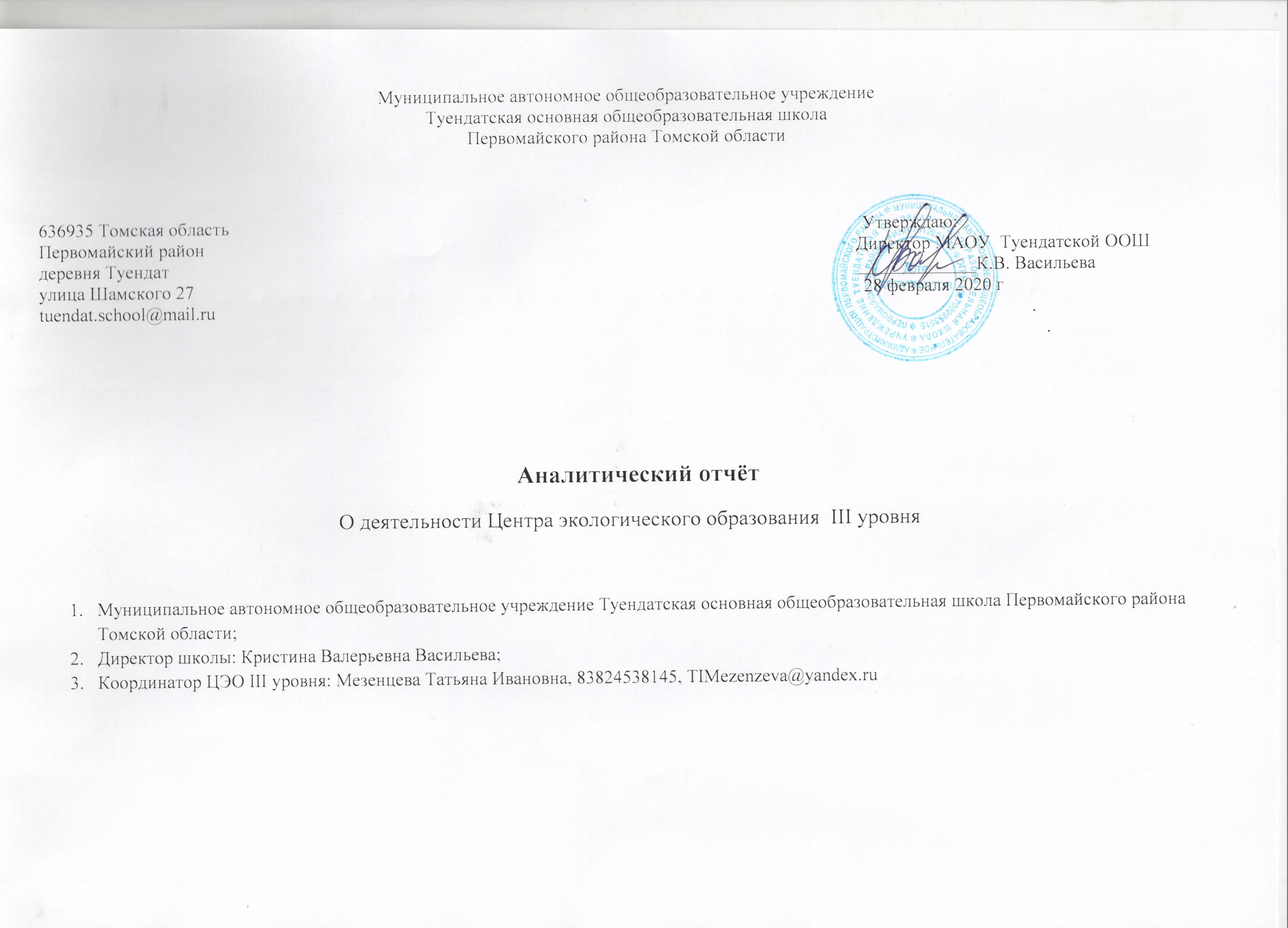 Муниципальное автономное общеобразовательное учреждение Туендатская основная общеобразовательная школа Первомайского района Томской области636935 Томская область                                                                                                                                          Утверждаю:Первомайский район                                                                                                                                              Директор МАОУ  Туендатской ООШ деревня Туендат                                                                                                                                                      _____________К.В. Васильеваулица Шамского 27                                                                                                                                                  28 февраля 2020 гtuendat.school@mail.ru                                                                                                                                                                                  .	                        .	Аналитический отчёт О деятельности Центра экологического образования  III уровняМуниципальное автономное общеобразовательное учреждение Туендатская основная общеобразовательная школа Первомайского района  Томской области;Директор школы: Кристина Валерьевна Васильева;Координатор ЦЭО III уровня: Мезенцева Татьяна Ивановна, 83824538145, TIMezenzeva@yandex.ruПеречень документов (локальных актов) образовательной организации (Центра экологического образования III уровня) по вопросам реализации Стратегии и Программы (обязательно выслать Положение о деятельности Центра экологического образования/план деятельности Центра экологического образования с печатью и подписью директора)Информация о реализованных в 2019 году образовательных программах по экологическому образованию и просвещению (внеурочной деятельности, дополнительных образовательных программ и др.) (обязательно выслать программу, утверждённую директором – с печатью и подписью) – не менее 1 образовательной программы, не менее 16 учебных часовИздание Центрами экологического образования сборников проектов и программ, учебно-методических комплектов по экологическому образованию и просвещению – не менее 1 единицыИнформация о проведенных в 2019 году сетевых образовательных событиях, мероприятиях, природоохранных акциях–не менее 3 мероприятий/событий/акций, не менее 200 участниковРазработка и реализация обучающимися образовательной организации/Центра экологического образования экологических проектов - не менее 3 проектовУчастие педагогов базовой образовательной организации в мероприятиях по повышению квалификации в области непрерывного экологического образования и просвещения - не менее 7 человек, не менее 36 часовУчастие координатора образовательной организации/Центра экологического образования и педагогических работников образовательной организации/Центра экологического образования в III Всероссийской научно-практической конференции «Непрерывное экологическое образование: проблемы, опыт, перспективы» (31 октября – 1 ноября 2019 года) и иных фестивалях, конференциях, семинарах, конкурсах и др. – по выбору, не менее 1 события и 1 выступленияПривлечение партнёров к деятельности образовательной организации/Центра экологического образованияУчастие обучающихся и педагогов в муниципальных, региональных, межрегиональных, всероссийских и международных мероприятиях по экологической тематике – по мере объявления и по выборуОрганизация стажировочной площадки по теме непрерывного экологического образования и просвещения – по выборуЗатруднения, возникшие при деятельности Центра экологического образования 1.Школа малокомплектная, большая загруженность учителей.2. Слабая материальная база.3. Прохождение ПК.4.Смена кадров. 5. Учителя выбирают роль руководителя ученика в конкурсах, а не выступления в образовательных событиях .Достигнутые количественные и качественные результаты В работе ЦЭО принимают участие примерно 70 % учащихся , 30% учителей.Информационное руководство ОГБУ «РЦРО» позволяет своевременно выполнять задания конкурсов, с благодарностью принимаем издания наградных материалов.14. Предложения по разработке Концепции непрерывного экологического образования и просвещения населения томской области на 2021-2030 годы и Программы непрерывного экологического образования и просвещения населения Томской области на 2021-2025 годы№ п/пНаименование документаРеквизиты документа, ссылка на сайт образовательной организации/Центра экологического образования,                   где размещены локальные акты1Свидетельство о присвоении статуса  Центра экологического образования III  уровняСайт МАОУ Туендатская ООШhttps://tuendat.tomschool.ru/?section_id=13 2Приложение к приказу ОГБУ «РЦРО» от 26.01.2017 №22Техническое задание центрам экологического образованияСайт МАОУ Туендатская ООШhttps://tuendat.tomschool.ru/?section_id=13 3Положение о работе Центра экологического образования в МАОУ Туендатская ООШСайт МАОУ Туендатская ООШhttps://tuendat.tomschool.ru/?section_id=13 4План работы ЦЭО на 2019-2020 учебный  годСайт МАОУ Туендатская ООШhttps://tuendat.tomschool.ru/?section_id=13 Название программыКоличество  учебных часов Классы/возраст/количество обученных слушателейСсылка на информацию о реализации программы на сайте образовательной организации/ Центра экологического образования/социальных сетяхРабочая программа «Экология Томской области»Составитель: Пангина Дарья Александровна, учитель химии и биологии34                 6 класс – 8 учащихсяСайт МАОУ Туендатской ООШhttps://tuendat.tomschool.ru/org-info/education-annotation?id=17Программа  лагеря с дневным пребыванием  «Хранители природы»Срок реализации: с 28.10. по 01.11. 2019г.1-4 классы, 20 детейНазвание сборника, УМККраткое содержание (до 10 предложений)Целевая аудитория сборника, УМКСсылка на сборник, УМК на сайте образовательной организации/ Центра экологического образования/ социальных сетях----------------------------------------------------------------------------------------------------------------------------------------------------------------------Название мероприятия/  события/акцииКоличество и категория участников мероприятия/события/  акции Краткая информация о проведенном мероприятии/событии/ акции (до 10 предложений – содержание, результаты, эффекты) Ссылка на информацию о проведенном мероприятии/   событии/акции на сайте образовательной организации/Центра экологического образования/ социальных сетяхОткрытый дистанционный творческий конкурсдля обучающихся 1-9 классов общеобразовательных организаций«Энциклопедия рек Томской области».В Конкурсе приняли участие авторы 47 работы из 6-и общеобразовательных организаций 7 муниципалитетов (г. Томск,  Асино, Первомайского, Кривошеинского, Каргасокского  и  Шегарского  районов) Томской области.Участники конкурса представили свои работы в двух номинациях: «рисунок», «слоганы». Активность  ребят высокая в номинации «рисунок». В номинации «слоганы»  всего 2 работы. По результатам Конкурса были определены победители в номинациях.Номинация «Рисунок» (1-4 классы):- Аникина Анастасия  - обучающаяся 2 класса  МАОУ гимназия №2 г. Асино Томской области;    - Ковалёв Владислав - обучающийся 4 класса МАОУ гимназия №2 г. Асино         Томской области;- Рябова Дарья – обучающаяся 3 «Б» класса МАОУ  СОШ №35 г. Томск;- Лавский Валерий – обучающийся 2 класса МБОУ «Кривошеинская  СОШ» Томской области;(5-7 классы):- Мартин Кристина – обучающаяся 6 класса МКОУ «Вертикосская средняя общеобразовательная школа» Каргасокского района.               Призеры:                - Колонина Карина – обучающаяся 2 «Б»  МКОУ «Тегульдетская СОШ»                     Тегульдетского  района;               - Саханенко Виктория - обучающаяся 5 класса  МАОУ гимназия №2 г. Асино                    Томской области;                - Пикина Анастасия - обучающаяся 6 класса  МАОУ гимназия №2 г. Асино                        Томской области;                - Бахтина Маргарита - обучающаяся 6 класса  МАОУ гимназия №2 г. Асино                     Томской области;                  -  Жантаева Камила – обучающаяся 5 «А» МАОУ  СОШ № 28  г. Томск;- Рыжова Галина - обучающаяся 7 «В» класса МАОУ  СОШ №35 г. Томск;- Никонищенко Надежда - обучающаяся 7 «В» класса МАОУ  СОШ №35 г. Томск;- Волкова Анастасия - обучающаяся 2 класса МБОУ «Кривошеинская  СОШ» Томской области;-Зязин Максим - обучающийся 2 класса МБОУ «Кривошеинская  СОШ» Томской области.Номинация «Слоган» (всего 2 работы)Победитель – Мартемьянова Алёна обучающаяся 6 класса МКОУ «Вертикосская средняя общеобразовательная школа» Каргасокского районаПризёр – Макаева Валерия обучающаяся 6 класса МКОУ «Вертикосская средняя общеобразовательная школа» Каргасокского районаУчастники :Попова Рената - обучающаяся МАОУ  СОШ №35 г. Томск;Лесик Виктория - обучающаяся МАОУ  СОШ №35 г. Томск;Сумин Карина - обучающаяся МАОУ  СОШ №35 г. Томск;Вострикова Александра - обучающаяся МАОУ  СОШ №28 г. Томск;Оруджева Милана - обучающаяся МАОУ  СОШ №28 г. Томск;Нуждина Варвара - обучающаяся МАОУ  СОШ №28 г. Томск;Константинова Александра - обучающаяся МАОУ  СОШ №28 г. Томск;Стрелкова Виктория- обучающаяся МКОУ «Гусевская СОШ» Шегарского района;Горностаева Алина - обучающаяся МАОУ  СОШ №28 г. Томск;Донченко Илья – обучающийся  МАОУ  СОШ №28 г. Томск;Кочеткова Софья - обучающаяся МАОУ  СОШ №28 г. Томск;Румянцева Елизавета - обучающаяся МАОУ  СОШ №28 г. Томск;Такленок Полина - обучающаяся МАОУ  СОШ №28 г. Томск;Устинович Максим - обучающийся МАОУ  СОШ №28 г. Томск;Федорова Анастасия - обучающаяся МАОУ  СОШ №28 г. Томск;Костикова Алиса - обучающаяся МАОУ гимназия №2 г. Асино;   Ожеред Екатерина - обучающаяся МАОУ гимназия №2 г. Асино;    Батц Полина - обучающаяся МАОУ гимназия №2 г. Асино;    Башукова Диана - обучающаяся МАОУ гимназия №2 г. Асино;   Красноперова София - обучающаяся МАОУ гимназия №2 г. Асино;   Малороссиянова  Екатерина - обучающаяся МАОУ гимназия №2 г. Асино;    Родькина Алиса - обучающаяся МАОУ гимназия №2 г. Асино;   Верховцева Екатерина - обучающаяся МАОУ гимназия №2 г. Асино;    Петроченко Екатерина - обучающаяся МАОУ гимназия №2 г. Асино;   Фёдорова Карина - обучающаяся МАОУ гимназия №2 г. Асино;    Соловьева Анастасия - обучающаяся МАОУ гимназия №2 г. Асино;    Дерибина Маргарита - обучающаяся МАОУ гимназия №2 г. Асино;   Петракевич Марина  - обучающаяся МАОУ Туендатской ООШ Первомайского района;Кондратьева Алина - обучающаяся МБОУ «Кривошеинская  СОШ» Томской области;Новаковская Мария - обучающаяся 2 класса МБОУ «Кривошеинская  СОШ» Томской области;Терентьева Карина - обучающаяся 2 класса МБОУ «Кривошеинская  СОШ» Томской области. Не все работы и заявки были выполнены по положению, на обработку таких  работ занимало много времени.Сайт ОГБУ «РЦРО»Открытый дистанционный творческийконкурс для воспитанников ДОУ и обучающихся 1-6 классов общеобразовательныхорганизаций книжки-малышки «Лекарственные растения Томской области».В Конкурсе приняли участие авторы 203 работ из 20-и общеобразовательных организаций, 12 дошкольных организаций и 2 детскихцентров 9 муниципалитетов (г. Томск, Асино, Стрежевой, Чаинского, Первомайского, Томского, Бакчарского, Тегульдетского иВерхнекетского районов) Томской области.Целью Конкурса стало:-развитие читательского интереса детей к книге, создание условий для развития творческого потенциала детей и их родителей в рамкахкультурно– образовательного пространства, также воспитание любви и бережного отношения к своей семье, посредством привлечения детейсовместно с родителями к созданию книжек–малышек;- создание благоприятных условий для экологического образования и просвещения обучающихся, развития их творческих способностей.Сайт ОГБУ «РЦРО»Название проектаКоличество и категория участников проектной группыКраткая информация о реализуемом проекте(до 10 предложений – содержание, результаты, эффекты) Ссылка на информацию о реализации проекта на сайте образовательной организации/Центра экологического образования/ социальных сетяхИсследовательская работа«Как живет воробей»Намчук Алина 2 класс Призер. Исследовательская работа. Работа участвовала в районной научно-практической конференции для учащихся «Мои первые шаги в науку».Экологический проект «Восстановление кедровника «Лес Победы»»2 учителя, 10 учащихсяДиплом 3 место. Проект по восстановлению припоселкового кедровника долгосрочный. Посадка саженцев кедрача в мае месяце, в честь  Победы в Вов. Решили назвать кедровник «Лес Победы». Рядом с посадками установили баннер с названием «Лес Победы», который ребята сделали на уроках технологии.Сайт МАОУ Туендатская ООШhttps://tuendat.tomschool.ru/photoalbums Название мероприятияУчастники от образовательной организации/Центра экологического образования (ФИО, должность)Краткая информация о мероприятии ПК и результат участия(до 10 предложений – содержание, результаты, эффекты, документ об участии) Ссылка на информацию об участии педагогов в мероприятии ПК на сайте образовательной организации/Центра экологического образования/ социальных сетях_____________________________________________________________________________________________Название мероприятияУчастники от базовой образовательной организации/Центра экологического образования (ФИО, должность)Краткая информация о мероприятии и результат участия(до 10 предложений – содержание, результаты, эффекты, документ об участии) Ссылка на информацию об участии педагогов в мероприятии на сайте образовательной организации/Центра экологического образования/ социальных сетях_____________________________________________________________________________________Наименование партнёраСодержание и уровень взаимодействия с партнёром (в рамках реализации образовательных программ, мероприятий, событий, акций)(до 10 предложений – содержание, результаты, эффекты, наличие договоров о сотрудничестве)Ссылка на информацию о взаимодействии с партнёром на сайте образовательной организации/Центра экологического образования/ социальных сетяхМАУ Централизованное библиотечная система Первомайского районаДоговор о сотрудничестве от 14.02.2017г. В договоре рассматриваются права сторон, условия взаимодействия до 2020г.Сайт МАОУ Туендатская ООШhttps://tuendat.tomschool.ru/?section_id=13 МБОУ ДО «ЦДОД» Первомайского районаДоговор о сотрудничестве от 20.01.2017г. В договоре рассматриваются права сторон, условия взаимодействия до 2020г.Название мероприятияУчастники от образовательной организации/Центра экологического образования Краткая информация о мероприятии и результат участия(до 10 предложений – содержание, результаты, эффекты, документ об участии) Ссылка на информацию об участии в мероприятии на сайте образовательной организации/Центра экологического образования/ социальных сетяхМуниципальный конкурс рисунков«Лес – наше богатство»Намчук КристинаНамчук АлинаЕшакина МарияДемидов ПавелДемидова УльянаМотырева КристинаTifrby МишаОсипова ВиталинаОсипова КристинаБуховец ДарьяСчастная ЕваПетракевич МаринаНикитин НикитаСавченко ВячеславСальникова АлинаСвистельников СергейМихеева АнастасияНамчук Кристина- участиеНамчук Алина - участиеЕшакина Мария - участиеДемидов Павел -1 место Демидова Ульяна – 1 местоМотырева Кристина – 2 местоTifrby Миша - участиеОсипова Виталина- участиеОсипова Кристина- участиеБуховец Дарья- участиеСчастная Ева- участиеПетракевич Марина- участиеНикитин Никита- участиеСавченко Вячеслав- участиеСальникова Алина- участиеСвистельников Сергей- участиеМихеева Анастасия- участиеСайт МБОУ ДО «ЦДОД»http://per-cdod.dou.tomsk.ru/category/ekologicheskoe-vospitanie/ Всероссийский конкурс «Час экологии и энергосбережения»Михеева АнастасияОколелова ВераСавченко ВячеславПотапенок АлександрПозняк НиколайРадюк АнгелинаTifrby МишаПетракевич МаринаНеберо АлександрМотыреваКристинаМихеева Анастасия -участиеОколелова Вера-участиеСавченко Вячеслав-участиеПотапенок Александр-участиеПозняк Николай-участиеРадюк Ангелина-участиеTifrby Миша-участиеПетракевич Марина-участиеНеберо Александр-участиеМотырева Кристина-участиеСайт ИнфоурокInfourok.ru/standart ОГБУ «РЦРО», МАОУ Улу-Юльская СОШИгра-квест «Знатоки природы»Гринкевич АннаСчастная ЕваСимонов ИванЗалевскаятатьянаБарсагаев ВалентинКоманда – диплом 2 местоГринкевич АннаСчастная ЕваСимонов ИванЗалевскаятатьянаБарсагаев ВалентинСайт МБУ «РЦРО»ОГБУ «РЦРО», МБОУ Богашевская СОШФестиваль «На лесных тропинках»Демидова УльянаЕшакин МишаЗахожий ДанилМотырева КристинаПетракевич МаринаДемидова Ульяна – диплом 2 местоЕшакин Миша-участиеЗахожий Данил-участиеМотырева Кристина-участиеПетракевич Марина- диплом 3 местоСайт МБУ «РЦРО»Открытый дистанционный творческий конкурсдля обучающихся 1-9 классов общеобразовательных организаций«Энциклопедия рек Томской области»Золотарев АлексейЗолотарев Алексей - участиеСайт МБУ «РЦРО»Открытый дистанционный творческийконкурс для воспитанников ДОУ и обучающихся 1-6 классов общеобразовательныхорганизаций книжки-малышки «Лекарственные растения Томской области»Васильева АлинаВасильев ВоваНикитина ЭльвираСоломенникова ПолинаЛесовенко ПолинаНамчук КристинаНаркевич ЯнаПетракевич МатвейСвистельников СергейБуховей дарьяОсипова КристинаОсипова ВиталинаЗалевская ТаняВасильева Алина- диплом 3 степениВасильев Вова – диплом 1 местоНикитина Эльвира – диплом 2 степениСоломенникова Полина – диплом 3 степениЛесовенко Полина - сертификатНамчук Кристина –диплом 1 степениНаркевич Яна – диплом 3 степениПетракевич Матвей – диплом 2 степениСвистельников Сергей – диплом 1 степениБуховей Дарья - сертификатОсипова Кристина - сертификатОсипова Виталина - сертификатЗалевская Таня - сертификаСайт МБУ «РЦРО»Муниципальная акция «Сделаем!»Околелова Вера, Михеева Анастасия, Радюк Ангелина, Позняк Николай, Савченко Вячеслав, Потапенок АлександрУченики решили убрать мусор на территории памятника  воинам, павшим в Вов и  территорию школы с целью содействия популяризации  действий бережного отношения к природе и благоустройства территорий. Все работали активно и  с удовольствием!     Итогом акции стало  - территории памятника  воинам, павшим в Вов и  территория  школы без мусора!!!  Повысилось мотивация к участию в различных экологических акциях и  конкурсах.  Всероссийская акция «Зеленая Россия»Участие учащихся, педагогического коллектива, техперсонала – 100%Проведена уборка улиц деревни Туендат и братской могилы воинов павших в годы революции.Название стажировочной площадкиДата проведения, количество участников, категория участников, в том числе из других образовательных организацийКраткая информация о стажировочной площадке(до 10 предложений – содержание, результаты, эффекты) Ссылка на информацию о стажировочной площадке на сайте образовательной организации/Центра экологического образования/ социальных сетях-------------------------------------------------------------------------------------------------------------------------------